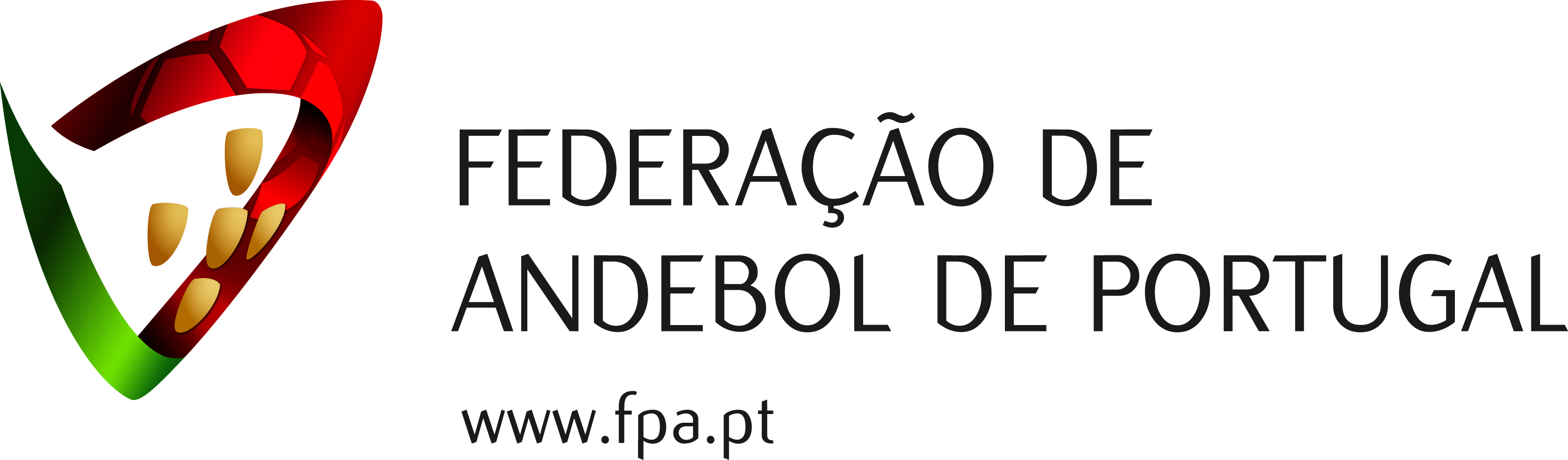 PO01 – Campeonato Fidelidade Andebol 1 																	Época 2014/2015CLUBE: SPORTING CLUBE DE PORTUGALJOGADORESJOGADORESJOGADORESJOGADORESJOGADORESJOGADORESJOGADORESJOGADORESCIPANº CamisolaApelidoNomeData NascimentoAltura (cm)Peso (kgs)Posto especifico168 3131OliveiraLuis09.06.1992189109,6GR180 0532AraújoEdmilson06.01.199418883,6Lateral Esquerdo160 6813PintoNuno24.11.199218278,4Extremo Direito122 6744PortelaPedro06.01.199018688,9Extremo Direito130 2065BjelanovicBosko21.10.198519693,4Central108 1196MoreiraBruno20.08.198418992,4Pivot166 1267BarrosSérgio23.02.199218682,1Extremo Esquerdo178 2309LourençoAndré05.02.199618978,6Lateral Direito180 25511LigeiroJoão28.04.199518889,9Extremo Esquerdo207 43713MarzoFrankis07.09.198719396Lateral Direito127 97214SilvaRui28.04.199318690,2Central66 25415SolhaPedro22.11.198118687Extremo Esquerdo77 25816CandeiasRicardo29.05.198018979,2GR166 05917GodinhoDiogo20.05.1990186126,9Pivot18149322TavaresFrancisco14.11.199618172Extremo Direito162 63525DomingosDiogo08.01.1993188106,4Pivot29 28426CorreiaRicardo26.02.1977187119,4GR103 41731SpínolaPedro20.08.198318690,1Lateral Direito136 39680MagalhãesFábio12.03.1988196102,4Lateral EsquerdoOFICIAISOFICIAISOFICIAISOFICIAISEQUIPAMENTOS EQUIPAMENTOS EQUIPAMENTOS EQUIPAMENTOS ApelidoNomeFunçãoData Nasc.1ºDuarteHelenaDirectora05.05.19632ªSantosFredericoTreinador28.11.19633ºCanelaHugoTreinador-Adjunto14.03.1987SousaManuelMédico21.09.1975MendonçaAlexandreFisioterapeuta9.10.1985